Objednávka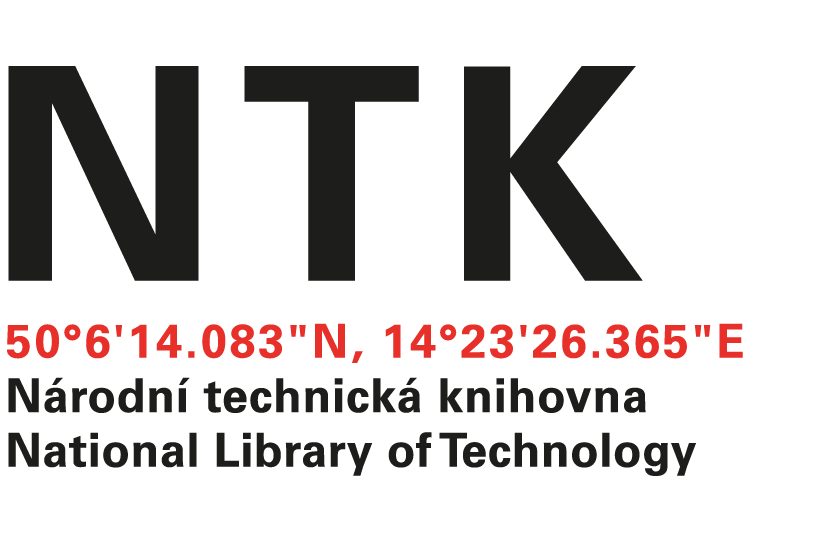 č. 410/08/2020Dobrý den, na základě Vámi zaslané nabídky ze dne 19. 11. 2020 u Vás jako výhradního distributora produktu Summon v ČR objednáváme předplatné licence Summon pro NTK (s podporou fondu integrované knihovny NTK, VŠCHT a ÚOCHB) na další 3 roky (předplatné), tj. na období let 2021 – 2023  v hodnotě 46 486,05 USD tj.  1 290 746,19 Kč vč. DPH. S pozdravemxxxxxxxxxxxxxxxOddělení tvorby fondůObjednatel:Dodavatel:Národní technická knihovnaAlbertina icome Praha s.r.o.Technická 6/2710Štěpánská 612/6160 80 Praha 6 - DejvicePraha 1IČ: 61387142110 00DIČ: CZ61387142IČ: 49612158, DIČ: CZ49612158